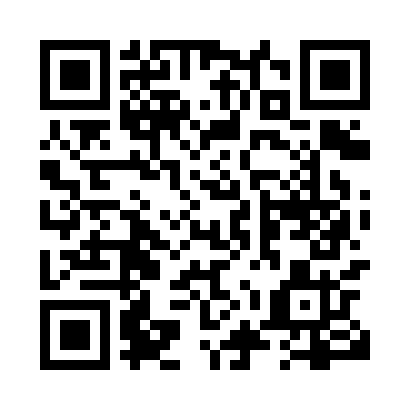 Prayer times for Trois-Rives, Quebec, CanadaWed 1 May 2024 - Fri 31 May 2024High Latitude Method: Angle Based RulePrayer Calculation Method: Islamic Society of North AmericaAsar Calculation Method: HanafiPrayer times provided by https://www.salahtimes.comDateDayFajrSunriseDhuhrAsrMaghribIsha1Wed3:555:3512:485:518:029:432Thu3:525:3312:485:518:049:453Fri3:505:3112:485:528:059:464Sat3:485:3012:485:538:069:485Sun3:465:2812:485:548:089:506Mon3:445:2712:485:558:099:527Tue3:425:2512:485:558:109:548Wed3:405:2412:475:568:129:569Thu3:385:2312:475:578:139:5810Fri3:355:2112:475:588:1410:0011Sat3:335:2012:475:588:1510:0212Sun3:315:1912:475:598:1710:0413Mon3:295:1712:476:008:1810:0614Tue3:275:1612:476:018:1910:0815Wed3:265:1512:476:018:2010:1016Thu3:245:1412:476:028:2210:1217Fri3:225:1312:476:038:2310:1418Sat3:205:1112:476:048:2410:1619Sun3:185:1012:486:048:2510:1820Mon3:165:0912:486:058:2610:2021Tue3:145:0812:486:068:2810:2222Wed3:135:0712:486:068:2910:2423Thu3:115:0612:486:078:3010:2624Fri3:095:0512:486:088:3110:2725Sat3:085:0512:486:088:3210:2926Sun3:065:0412:486:098:3310:3127Mon3:055:0312:486:108:3410:3328Tue3:035:0212:486:108:3510:3429Wed3:025:0112:496:118:3610:3630Thu3:005:0112:496:118:3710:3831Fri2:595:0012:496:128:3810:39